FICHA DE INSCRIÇÃO04 - CAPOEIRAUNIDADE ESCOLAR:________________________________________________________________TELEFONES:______________________________________________________________________MUNICÍPIO:______________________________________________________________________DIRETOR (A) ______________________________________ CEL: ___________________________E-MAIL: _________________________________________________________________________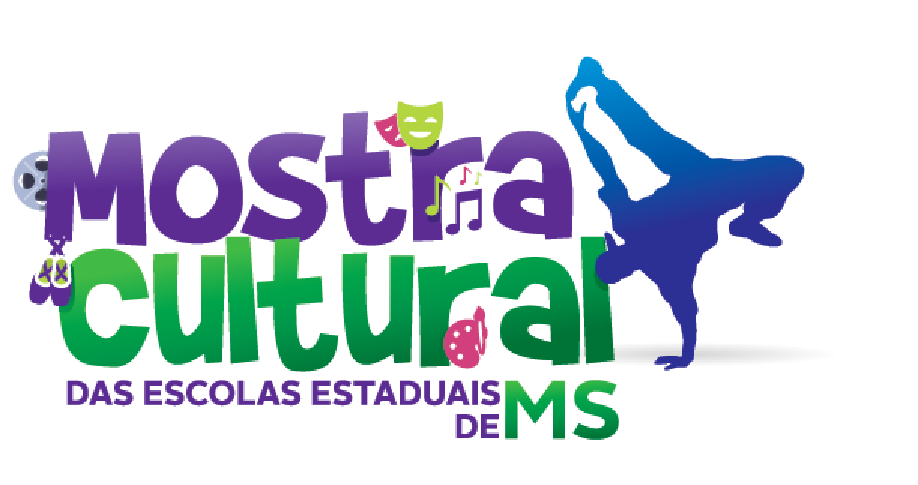 PROFESSOR RESPONSÁVEL: ________________________________________________________E- MAIL: ______________________________________ CEL: ______________________________PROGRAMA: ARTE E CULTURA NA ESCOLA       (   ) SIM      ou       (    ) NÃO RODA: _________________________________________________MESTRE: _______________________________________________________DURAÇÃO: ___________________________Nº DE ALUNOS:________ANEXAR NOME DOS ALUNOS:INFORMAÇÕES: - Cada escola terá o tempo máximo de 5 minutos para a apresentação.- Anexar relatório da Roda de Capoeira – contendo a descrição do trabalho a ser apresentado.- Enviar a ficha com a inscrição devidamente preenchida para o e-mail mostracultural.nuac@gmail.com no período de 03 de Junho a 31 de julho de 2019._____________________________________               _____________________________________ASSINATURA DO PROFESSSOR (A)                                     ASSINATURA DO DIRETOR ( A)